	16+                                                                                                           выпуск №2(256) 04.02.2022гПечатное средство массовой информации сельского поселения Большая Дергуновка муниципального района Большеглушицкий Самарской области – газета _____________________________________________________________________________ОФИЦИАЛЬНОЕ ОПУБЛИКОВАНИЕМУНИЦИПАЛЬНОЕ УЧРЕЖДЕНИЕАДМИНИСТРАЦИЯСЕЛЬСКОГО ПОСЕЛЕНИЯБОЛЬШАЯ ДЕРГУНОВКАМУНИЦИПАЛЬНОГО РАЙОНАБОЛЬШЕГЛУШИЦКИЙСАМАРСКОЙ ОБЛАСТИ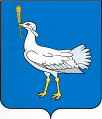 РОССИЙСКАЯ ФЕДЕРАЦИЯМУНИЦИПАЛЬНЫЙ  РАЙОНБОЛЬШЕГЛУШИЦКИЙСАМАРСКОЙ  ОБЛАСТИАДМИНИСТРАЦИЯСЕЛЬСКОГО  ПОСЕЛЕНИЯБОЛЬШАЯ ДЕРГУНОВКА______________________________ПОСТАНОВЛЕНИЕот 01 февраля 2022 г. №5Об утверждении стоимости  услуг, согласно гарантированному перечню  услуг, по погребению умерших пенсионеров, не подлежавших обязательному социальному страхованию на случай временной нетрудоспособности  и в связи с материнством на день смерти на территории сельского поселения Большая Дергуновка муниципального района Большеглушицкий Самарской области.            В соответствии с Федеральным законом от 12.01.1996 № 8-ФЗ "О погребении и похоронном деле", с Федеральным законом  от 06.10.2003 №131-ФЗ "Об общих принципах организации местного самоуправления в Российской Федерации" и Приказом департамента ценового и тарифного регулирования Самарской области от 30.07.2019 №197 «Об утверждении Порядка согласования стоимости услуг по погребению, определяемой органами местного самоуправления и подлежащей возмещению специализированной службе по вопросам похоронного дела, оказывающей данные услуги, за счет средств областного бюджета»,         ПОСТАНОВЛЯЮ:     1. Утвердить стоимости услуг, согласно гарантированному перечню  услуг, по погребению умерших пенсионеров, не подлежавших обязательному социальному страхованию на случай временной нетрудоспособности  и в связи с материнством на день смерти на территории сельского поселения Большая Дергуновка муниципального района Большеглушицкий Самарской области (прилагается).2. Настоящее Постановление вступает в силу с 1 февраля 2022 года, но не ранее дня его официального опубликования.3. Опубликовать настоящее Постановление в газете «Большедергуновские Вести» и разместить на сайте администрации сельского поселения Большая Дергуновка муниципального района Большеглушицкий Самарской области (http://adm-dergunovka.ru/).     4. Со дня вступления в силу настоящего Постановления признать утратившим силу - Постановление главы сельского поселения Большая Дергуновка муниципального района Большеглушицкий Самарской области от 01.02.2021г. №10 «Об утверждении стоимости  услуг, согласно гарантированному перечню  услуг, по погребению умерших пенсионеров, не подлежавших обязательному социальному страхованию на случай временной   нетрудоспособности  и в связи с материнством на день смерти на территории сельского поселения Большая Дергуновка муниципального района Большеглушицкий Самарской области» (опубликованного в газете «Большедергуновские Вести» 05.02.2021г. №5(225)).Глава сельского поселения  Большая Дергуновка муниципального района БольшеглушицкийСамарской области                                                                                     В.И. Дыхно          Приложение  к Постановлениюадминистрации сельского поселения                                                                   Большая Дергуновка муниципального района Большеглушицкий Самарской областиот  01 февраля 2022 г. № 5СТОИМОСТЬ УСЛУГ СОГЛАСНО ГАРАНТИРОВАННОМУ ПЕРЕЧНЮ УСЛУГ ПО ПОГРЕБЕНИЮ УМЕРШИХ ПЕНСИОНЕРОВ, НЕ ПОДЛЕЖАЩИХ ОБЯЗАТЕЛЬНОМУ СОЦИАЛЬНОМУ СТРАХОВАНИЮ НА СЛУЧАЙ ВРЕМЕННОЙ НЕТРУДОСПОСОБНОСТИ И В СВЯЗИ С МАТЕРИНСТВОМ НА ДЕНЬ СМЕРТИ НА ТЕРРИТОРИИ СЕЛЬСКОГО ПОСЕЛЕНИЯ БОЛЬШАЯ ДЕРГУНОВКА МУЦИПАЛЬНОГО РАЙОНА БОЛЬШЕГЛУШИЦКИЙ САМАРСКОЙ ОБЛАСТИРОССИЙСКАЯ ФЕДЕРАЦИЯМУНИЦИПАЛЬНЫЙ  РАЙОНБОЛЬШЕГЛУШИЦКИЙСАМАРСКОЙ  ОБЛАСТИАДМИНИСТРАЦИЯСЕЛЬСКОГО  ПОСЕЛЕНИЯБОЛЬШАЯ ДЕРГУНОВКА____________________________ПОСТАНОВЛЕНИЕот 01 февраля 2022 г.  № 6Об утверждении Перечня стоимости  услуг по погребению умершего, который не подлежал обязательному социальному страхованию на случай временной   нетрудоспособности, и в связи с материнством на день смерти, и не являлся пенсионером, а также в случае рождения мертвого ребенка по истечении 154 дней беременности; умершего реабилитированного лица на территории сельского поселения Большая Дергуновка муниципального района Большеглушицкий Самарской области.            В соответствии с Федеральным законом от 12.01.1996 № 8-ФЗ "О погребении и похоронном деле", с Федеральным законом  от 06.10.2003 №131-ФЗ "Об общих принципах организации местного самоуправления в Российской Федерации" и Приказом департамента ценового и тарифного регулирования Самарской области от 30.07.2019 №197 «Об утверждении Порядка согласования стоимости услуг по погребению, определяемой органами местного самоуправления и подлежащей возмещению специализированной службе по вопросам похоронного дела, оказывающей данные услуги, за счет средств областного бюджета»,     ПОСТАНОВЛЯЮ:1. Утвердить Перечень  стоимости услуг по погребению умершего, который не подлежал обязательному социальному страхованию на случай временной   нетрудоспособности, и в связи с материнством на день смерти, и не являлся пенсионером, а также в случае рождения мертвого ребенка по истечении 154 дней беременности; умершего реабилитированного лица   на территории сельского поселения Большая Дергуновка муниципального района Большеглушицкий Самарской области (прилагается).2. Настоящее Постановление вступает в силу с 1 февраля 2022 года, но не ранее дня его официального опубликования. 3. Опубликовать настоящее Постановление в газете «Большедергуновские Вести» и разместить на сайте администрации сельского поселения Большая Дергуновка муниципального района Большеглушицкий Самарской области (http://adm-dergunovka.ru/). 4. Со дня вступления в силу настоящего Постановления признать утратившим силу Постановление главы сельского поселения Большая Дергуновка муниципального района Большеглушицкий Самарской области от 01 февраля 2021г. № 9 «Об утверждении Перечня стоимости  услуг по погребению умершего, который не подлежал обязательному социальному страхованию на случай временной   нетрудоспособности, и в связи с материнством на день смерти, и не являлся пенсионером, а также в случае рождения мертвого ребенка по истечении 154 дней беременности; умершего реабилитированного лица   на территории сельского поселения Большая Дергуновка муниципального района Большеглушицкий Самарской области» (опубликованного в газете «Большедергуновские Вести» 05.02.2021г. №5(225)).Глава сельского поселения  Большая Дергуновка муниципального района БольшеглушицкийСамарской области                                                                                     В.И. Дыхно Приложение к  Постановлениюадминистрации сельского поселения                                                                   Большая Дергуновка муниципального района                                                                   Большеглушицкий Самарской областиот 01 февраля 2022 г. № 6 Перечень стоимости услуг по погребению умершего, который не подлежал обязательному социальному страхованию на случай временной нетрудоспособности, и в связи с материнством на день смерти, и не являлся пенсионером, а также в случае рождения мертвого ребенка по истечении 154 дней беременности; умершего реабилитированного лица   на территории сельского поселения Большая Дергуновка муниципального района Большеглушицкий Самарской области 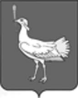 СОБРАНИЕ ПРЕДСТАВИТЕЛЕЙСЕЛЬСКОГО ПОСЕЛЕНИЯБОЛЬШАЯ ДЕРГУНОВКАМУНИЦИПАЛЬНОГО РАЙОНАБОЛЬШЕГЛУШИЦКИЙСАМАРСКОЙ ОБЛАСТИЧЕТВЕРТОГО СОЗЫВАРЕШЕНИЕ  №  72от   01 февраля 2022 годаО внесении изменений в Решение Собрания представителей сельского поселения Большая Дергуновка муниципального района Большеглушицкий Самарской области № 62 от 10 декабря 2021 года «Об утверждении бюджета сельского поселения Большая Дергуновка муниципального района Большеглушицкий Самарской области на 2022 год и на плановый период 2023 и 2024 годов»Руководствуясь Бюджетным кодексом Российской Федерации, Уставом сельского поселения Большая Дергуновка муниципального района Большеглушицкий Самарской области, Собрание представителей сельского поселения Большая Дергуновка муниципального района Большеглушицкий Самарской области                                                РЕШИЛО:Внести в Решение Собрания представителей сельского поселения Большая Дергуновка муниципального района Большеглушицкий Самарской области № 62 от 10 декабря 2021 г. «Об утверждении бюджета сельского поселения Большая Дергуновка муниципального района Большеглушицкий Самарской области на 2022 год и на плановый период 2023 и 2024 годов» следующие изменения:в абзаце третьем пункта 1 сумму «4256,9» заменить суммой   «4432,1»;абзац четвертый пункта 1 изложить в новой редакции:«Дефицит бюджета в сумме 175,2 тыс. рублей»;2. Направить настоящее Решение главе сельского поселения Большая Дергуновка муниципального района Большеглушицкий Самарской области для подписания и официального опубликования.3. Настоящее Решение вступает в силу после его официального опубликования и распространяется на правоотношения, возникшие  с 01.02.2022 года.	4. Опубликовать настоящее Решение в газете «Большедергуновские Вести» не позднее десяти дней после его подписания.Глава сельского поселения Большая Дергуновка муниципального района БольшеглушицкийСамарской области                      			                                В.И. ДыхноПредседатель Собрания представителей сельского поселения Большая Дергуновкамуниципального района Большеглушицкий Самарской области                                                А.В. Чечин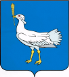 РОССИЙСКАЯ ФЕДЕРАЦИЯМУНИЦИПАЛЬНЫЙ  РАЙОНБОЛЬШЕГЛУШИЦКИЙСАМАРСКОЙ  ОБЛАСТИАДМИНИСТРАЦИЯСЕЛЬСКОГО  ПОСЕЛЕНИЯБОЛЬШАЯ ДЕРГУНОВКА______________________________ПОСТАНОВЛЕНИЕот 02 февраля 2022 г.  № 7О  внесении в реестр муниципального имущества сельского поселения Большая Дергуновка муниципального района Большеглушицкий Самарской  областиС целью учета муниципального имущества сельского поселения Большая Дергуновка  муниципального района Большеглушицкий Самарской области, руководствуясь Положением о порядке управления и распоряжения муниципальной собственностью сельского поселения Большая Дергуновка муниципального района Большеглушицкий Самарской области, утвержденным Решением Собрания представителей сельского поселения Большая Дергуновка муниципального района Большеглушицкий Самарской области от 28.12.2007.г. №41,  Положением об учете и ведении реестра муниципального имущества сельского поселения Большая Дергуновка муниципального района  Большеглушицкий Самарской области, утвержденным Постановлением администрации сельского поселения Большая Дергуновка муниципального района Большеглушицкий Самарской области от 22 декабря 2008года. № 17,                                                                   ПОСТАНОВЛЯЮ:1. Внести в реестр муниципального имущества сельского поселения  Большая Дергуновка муниципального района   Большеглушицкий Самарской области земельные участки:1) расположенный по адресу: Российская Федерация, Самарская область, Большеглушицкий муниципальный район, сельское поселение Большая Дергуновка, с. Большая Дергуновка, ул. Специалистов, д. 10в; кадастровый номер 63:14:0403002:546, площадью 1125 кв.м, кадастровой стоимостью 606296,25 рублей (шестьсот шесть тысяч двести девяносто шесть рублей 25 копеек), вид разрешенного использования-дошкольное, начальное и среднее образование.2. Включить указанные объекты в состав муниципальной казны сельского поселения  Большая Дергуновка муниципального района   Большеглушицкий Самарской области.3. Настоящее постановление вступает в силу с момента его принятия.Глава сельского поселения Большая Дергуновка муниципального района Большеглушицкий Самарской области                                                                               В.И. Дыхно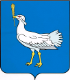 РОССИЙСКАЯ ФЕДЕРАЦИЯМУНИЦИПАЛЬНЫЙ  РАЙОНБОЛЬШЕГЛУШИЦКИЙСАМАРСКОЙ  ОБЛАСТИАДМИНИСТРАЦИЯСЕЛЬСКОГО  ПОСЕЛЕНИЯБОЛЬШАЯ ДЕРГУНОВКА______________________________ПОСТАНОВЛЕНИЕот  02 февраля 2022 г. №  8О  присвоении индивидуального реестрового номера  муниципальному имуществу сельского поселения Большая Дергуновка муниципального района Большеглушицкий Самарской  области.С целью учета муниципального имущества сельского поселения Большая Дергуновка  муниципального района Большеглушицкий Самарской области, руководствуясь Положением об учете и ведении реестра муниципального имущества сельского поселения Большая Дергуновка муниципального района  Большеглушицкий Самарской области, утвержденным Постановлением администрации сельского поселения Большая Дергуновка муниципального района Большеглушицкий Самарской области от 22 декабря 2008года. № 17,ПОСТАНОВЛЯЮ:1. Присвоить индивидуальный реестровый номер муниципальному имуществу сельского поселения  Большая Дергуновка муниципального района   Большеглушицкий Самарской области согласно приложению.2. Настоящее постановление вступает в силу с момента его принятия и распространяется на правоотношения, возникшие с  01 января 2021 года.Глава сельского поселения Большая Дергуновка муниципального района Большеглушицкий Самарской области                                                                       В.И. ДыхноПриложение  к Постановлениюадминистрации сельского поселения                                                                   Большая Дергуновка муниципального                                 района Большеглушицкий Самарской областиот  02 февраля 2022 г. № 8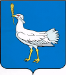 РОССИЙСКАЯ ФЕДЕРАЦИЯМУНИЦИПАЛЬНЫЙ  РАЙОНБОЛЬШЕГЛУШИЦКИЙСАМАРСКОЙ  ОБЛАСТИАДМИНИСТРАЦИЯСЕЛЬСКОГО  ПОСЕЛЕНИЯБОЛЬШАЯ ДЕРГУНОВКА______________________________ПОСТАНОВЛЕНИЕот   02 февраля 2022 г. № 9Об утверждении стоимости  услуг на погребение умерших граждан, подлежавших обязательному социальному страхованию на случай временной нетрудоспособности и в связи с материнством на день смерти, и умерших несовершеннолетних членов семей граждан, подлежащих обязательному социальному страхованию на случай временной нетрудоспособности и в связи с материнством на день смерти указанных членов семей  на территории сельского поселения Большая Дергуновка муниципального района Большеглушицкий Самарской области      В соответствии с Федеральным законом от 12.01.1996 № 8-ФЗ "О погребении и похоронном деле", с Федеральным законом  от 06.10.2003 №131-ФЗ "Об общих принципах организации местного самоуправления в Российской Федерации" и Приказом департамента ценового и тарифного регулирования Самарской области от 30.07.2019 №197 «Об утверждении Порядка согласования стоимости услуг по погребению, определяемой органами местного самоуправления и подлежащей возмещению специализированной службе по вопросам похоронного дела, оказывающей данные услуги, за счет средств областного бюджета»,  ПОСТАНОВЛЯЮ:1. Утвердить стоимость услуг на погребение умерших граждан,  подлежавших обязательному социальному страхованию на случай временной нетрудоспособности и в связи с материнством на день смерти, и умерших несовершеннолетних членов семей граждан, подлежащих обязательному социальному страхованию на случай временной нетрудоспособности и в связи с материнством на день смерти указанных членов семей на территории сельского поселения Большая Дергуновка муниципального района Большеглушицкий Самарской области (прилагается).2. Настоящее Постановление вступает в силу с 1 февраля 2022 года, но не ранее дня его официального опубликования.3. Опубликовать настоящее Постановление в газете «Большедергуновские Вести» и разместить на сайте администрации сельского поселения Большая Дергуновка муниципального района Большеглушицкий Самарской области (http://adm-dergunovka.ru/).4. Со дня вступления в силу настоящего Постановления признать утратившим силу - Постановление главы сельского поселения Большая Дергуновка муниципального района Большеглушицкий Самарской области от 04.02.2021 г. №12 «Об утверждении стоимости  услуг на погребение умерших граждан, подлежавших обязательному социальному страхованию на случай временной нетрудоспособности и в связи с материнством на день смерти, и умерших несовершеннолетних членов семей граждан, подлежащих обязательному социальному страхованию на случай временной нетрудоспособности и в связи с материнством на день смерти указанных членов семей  на территории сельского поселения Большая Дергуновка муниципального района Большеглушицкий Самарской области» (опубликованного в газете «Большедергуновские Вести» 05.02.2021 г. №5(225)).Глава сельского поселения Большая Дергуновка муниципального района БольшеглушицкийСамарской области                                                                                            В.И. ДыхноПриложение к постановлению главы сельского поселения Большая Дергуновка муниципального района  Большеглушицкий Самарской области от  02 февраля 2022 г. № 9 Стоимость услуг на погребение умерших граждан, подлежавших обязательному социальному страхованию на случай временной нетрудоспособности и в связи с материнством на день смерти, и умерших несовершеннолетних членов семей граждан, подлежащих обязательному социальному страхованию на случай временной нетрудоспособности и в связи с материнством на день смерти указанных членов семей  на территории сельского поселения Большая Дергуновка муниципального района Большеглушицкий Самарской области 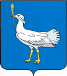 РОССИЙСКАЯ ФЕДЕРАЦИЯМУНИЦИПАЛЬНЫЙ  РАЙОНБОЛЬШЕГЛУШИЦКИЙСАМАРСКОЙ  ОБЛАСТИАДМИНИСТРАЦИЯСЕЛЬСКОГО  ПОСЕЛЕНИЯБОЛЬШАЯ ДЕРГУНОВКА______________________________ПОСТАНОВЛЕНИЕот 02 февраля2022 г. № 10Об утверждении Порядка принятия решений о признании безнадежной к взысканию задолженности по платежам в бюджет сельского поселения Большая Дергуновка муниципального района Большеглушицкий Самарской областиВ соответствие со статьей 47.2 Бюджетного кодекса Российской Федерации, Постановлением Правительства РФ от 06.05.2016 № 393 «Об общих требованиях к порядку принятия решений о признании безнадежной к взысканию задолженности по платежам в бюджеты бюджетной системы Российской Федерации», Уставом сельского поселения Большая Дергуновка муниципального района Большеглушицкий Самарской области  администрация сельского поселения Большая Дергуновка муниципального района Большеглушицкий Самарской областиПОСТАНОВЛЯЕТ:Утвердить Порядок принятия решений о признании безнадежной к взысканию задолженности по платежам в бюджет сельского поселения Большая Дергуновка муниципального района Большеглушицкий Самарской области согласно приложению 1 к настоящему постановлению.Образовать комиссию по поступлению и выбытию активов администрации сельского поселения Большая Дергуновка муниципального района Большеглушицкий Самарской области согласно приложению 2 к настоящему постановлению.Утвердить Положение о комиссии по поступлению и выбытию активов администрации сельского поселения Большая Дергуновка муниципального района Большеглушицкий Самарской области согласно приложению 3 к настоящему постановлению.Глава сельского поселения Большая Дергуновка муниципального района БольшеглушицкийСамарской области                                                                                            В.И. ДыхноПриложение 1к постановлению администрации сельского поселения Большая Дергуновка муниципального района Большеглушицкий Самарской области«Об утверждении Порядка принятия решений о признании безнадежной к взысканию задолженности по платежам в бюджет сельского поселения Большая Дергуновка муниципального района Большеглушицкий Самарской области»от 02 февраля 2022г. № 10Порядок принятия решений о признании безнадежной к взысканию задолженности по платежам в бюджет сельского поселения Большая Дергуновка муниципального района Большеглушицкий Самарской области1. Настоящий Порядок принятия решений о признании безнадежной к взысканию задолженности по платежам в бюджет сельского поселения Большая Дергуновка муниципального района Большеглушицкий Самарской области (далее – Порядок) определяет основания, условия и механизм принятия администрацией сельского поселения Большая Дергуновка муниципального района Большеглушицкий Самарской области, являющейся администратором доходов бюджета сельского поселения Большая Дергуновка муниципального района Большеглушицкий Самарской области (далее – администратор доходов бюджета), решений о признании безнадежной к взысканию задолженности по платежам в бюджет сельского поселения Большая Дергуновка муниципального района Большеглушицкий Самарской области (далее – местный бюджет).2. В целях настоящего Порядка под задолженностью по платежам в местный бюджет понимается начисленная и неуплаченная в срок сумма по неналоговым доходам, подлежащим зачислению в местный бюджет, а также пени за просрочку.3. Действие настоящего Порядка не распространяется на платежи, установленные законодательством о налогах и сборах, законодательством Российской Федерации об обязательном социальном страховании от несчастных случаев на производстве и профессиональных заболеваний, правом Евразийского экономического союза и законодательством Российской Федерации о таможенном регулировании, на денежные обязательства перед публично-правовым образованием.4. Платежи в местный бюджет, не уплаченные в установленный срок (задолженность по платежам в местный бюджет), признаются безнадежными к взысканию в случае:1) смерти физического лица – плательщика платежей в местный бюджет или объявления его умершим в порядке, установленном гражданским процессуальным законодательством Российской Федерации;2) признания банкротом индивидуального предпринимателя – плательщика платежей в местный бюджет в соответствии с Федеральным законом от 26 октября 2002 года № 127-ФЗ «О несостоятельности (банкротстве)» - в части задолженности по платежам в местный бюджет, не погашенной по причине недостаточности имущества должника;3) признания банкротом гражданина, не являющегося индивидуальным предпринимателем, в соответствии с Федеральным законом от 26 октября 2002 года № 127-ФЗ «О несостоятельности (банкротстве)» - в части задолженности по платежам в местный бюджет, не погашенной после завершения расчетов с кредиторами в соответствии с указанным Федеральным законом;4) ликвидации организации – плательщика платежей в местный бюджет в части задолженности по платежам в местный бюджет, не погашенной по причине недостаточности имущества организации и (или) невозможности их погашения учредителями (участниками) указанной организации в пределах и порядке, которые установлены законодательством Российской Федерации;5) применения актов об амнистии или о помиловании в отношении осужденных к наказанию в виде штрафа или принятия судом решения, в соответствии с которым администратор доходов местного бюджета утрачивает возможность взыскания задолженности по платежам в местный бюджет;6) вынесения судебным приставом-исполнителем постановления об окончании исполнительного производства и о возвращении взыскателю исполнительного документа по основанию, предусмотренному пунктом 3 или 4 части 1 статьи 46 Федерального закона от 2 октября 2007 года № 229-ФЗ «Об исполнительном производстве», если с даты образования задолженности по платежам в местный бюджет прошло более пяти лет, в следующих случаях:- размер задолженности не превышает размера требований к должнику, установленного законодательством Российской Федерации о несостоятельности (банкротстве) для возбуждения производства по делу о банкротстве;- судом возвращено заявление о признании плательщика платежей в местный бюджет банкротом или прекращено производство по делу о банкротстве в связи с отсутствием средств, достаточных для возмещения судебных расходов на проведение процедур, применяемых в деле о банкротстве;7) исключения юридического лица по решению регистрирующего органа из единого государственного реестра юридических лиц и наличия ранее вынесенного судебным приставом-исполнителем постановления об окончании исполнительного производства в связи с возвращением взыскателю исполнительного документа по основанию, предусмотренному пунктом 3 или 4 части 1 статьи 46 Федерального закона от 2 октября 2007 года № 229-ФЗ «Об исполнительном производстве», - в части задолженности по платежам в местный бюджет, не погашенной по причине недостаточности имущества организации и невозможности ее погашения учредителями (участниками) указанной организации в случаях, предусмотренных законодательством Российской Федерации. В случае признания решения регистрирующего органа об исключении юридического лица из единого государственного реестра юридических лиц в соответствии с Федеральным законом от 8 августа 2001 года № 129-ФЗ «О государственной регистрации юридических лиц и индивидуальных предпринимателей» недействительным задолженность по платежам в местный бюджет, ранее признанная безнадежной к взысканию в соответствии с настоящим подпунктом, подлежит восстановлению в бюджетном (бухгалтерском) учете. 5. Администратор доходов бюджета принимает решение о признании безнадежной к взысканию задолженности по платежам в местный бюджет по основаниям, установленным пунктом 4 настоящего Порядка и подтвержденным следующими документами:а) выпиской из отчетности администратора доходов бюджета об учитываемых суммах задолженности по уплате платежей в местный бюджет;б) справкой администратора доходов бюджета о принятых мерах по обеспечению взыскания задолженности по платежам в местный бюджет;в) документами, подтверждающими случаи признания безнадежной к взысканию задолженности по платежам в местный бюджет, в том числе:документ, свидетельствующий о смерти физического лица - плательщика платежей в местный бюджет или подтверждающий факт объявления его умершим;судебный акт о завершении конкурсного производства или завершении реализации имущества гражданина - плательщика платежей в местный бюджет, являвшегося индивидуальным предпринимателем, а также документ, содержащий сведения из Единого государственного реестра индивидуальных предпринимателей о прекращении физическим лицом - плательщиком платежей в местный бюджет деятельности в качестве индивидуального предпринимателя в связи с принятием судебного акта о признании его несостоятельным (банкротом);судебный акт о завершении конкурсного производства или завершении реализации имущества гражданина - плательщика платежей в местный бюджет;документ, содержащий сведения из Единого государственного реестра юридических лиц о прекращении деятельности в связи с ликвидацией организации - плательщика платежей в местный бюджет;документ, содержащий сведения из Единого государственного реестра юридических лиц об исключении юридического лица - плательщика платежей в местный бюджет из указанного реестра по решению регистрирующего органа;акт об амнистии или о помиловании в отношении осужденных к наказанию в виде штрафа или судебный акт, в соответствии с которым администратор доходов бюджета утрачивает возможность взыскания задолженности по платежам в местный бюджет;постановление судебного пристава-исполнителя об окончании исполнительного производства в связи с возвращением взыскателю исполнительного документа по основанию, предусмотренному пунктом 3 или 4 части 1 статьи 46 Федерального закона от 2 октября 2007 года № 229-ФЗ «Об исполнительном производстве»;судебный акт о возвращении заявления о признании должника несостоятельным (банкротом) или прекращении производства по делу о банкротстве в связи с отсутствием средств, достаточных для возмещения судебных расходов на проведение процедур, применяемых в деле о банкротстве;постановление о прекращении исполнения постановления о назначении административного наказания.6. После поступления документов, указанных в пункте 5 настоящего Порядка, администратор доходов бюджета выявляет наличие задолженности по платежам в местный бюджет и направляет данные документы на рассмотрение комиссии по поступлению и выбытию активов администрации сельского поселения Большая Дергуновка муниципального района Большеглушицкий Самарской области (далее – комиссия).7. Комиссия рассматривает и принимает решение о признании (отказе в признании) безнадежной к взысканию задолженности по платежам в местный бюджет в течение одного месяца со дня получения всех необходимых документов.8. По результатам рассмотрения вопроса о признании задолженности по платежам в местный бюджет безнадежной к взысканию комиссия принимает путем открытого голосования простым большинством голосов членов комиссии, присутствующих на заседании комиссии, одно из следующих решений:- признать задолженность по платежам в местный бюджет безнадежной к взысканию;- отказать в признании задолженности по платежам в местный бюджет безнадежной к взысканию.Основаниями для отказа в признании безнадежной к взысканию задолженности является:- отсутствие основания, предусмотренного пунктом 4 настоящего Порядка;- не предоставление документов, содержащихся в пункте 5 настоящего Порядка.Решение комиссии об отказе в признании задолженности по платежам в местный бюджет безнадежной к взысканию не препятствует повторному рассмотрению комиссией вопроса о возможности признания данной задолженности безнадежной к взысканию.9. По итогам заседания комиссии оформляется протокол, который подписывается председателем комиссии (в случае его отсутствия – председательствующим на заседании комиссии) и секретарем комиссии и не позднее следующего рабочего дня после проведения заседания комиссии готовится проект решения о признании безнадежной к взысканию задолженности по платежам в местный бюджет (далее – проект решения).10. Решение о признании безнадежной к взысканию задолженности по платежам в местный бюджет оформляется актом, содержащим следующую информацию:а) полное наименование организации (фамилия, имя, отчество физического лица);б) идентификационный номер налогоплательщика, основной государственный регистрационный номер, код причины постановки на учет налогоплательщика организации (идентификационный номер налогоплательщика физического лица (при наличии);в) сведения о платеже, по которому возникла задолженность;г) код классификации доходов бюджетов Российской Федерации, по которому учитывается задолженность по платежам в местный бюджет, его наименование;д) сумма задолженности по платежам в местный бюджет;е) сумма задолженности по пеням и штрафам по соответствующим платежам в местный бюджет;ж) дата принятия решения о признании безнадежной к взысканию задолженности по платежам в местный бюджет;з) подписи членов комиссии.11. Оформленный комиссией акт о признании безнадежной к взысканию задолженности по платежам в местный бюджет утверждается главой сельского поселения Большая Дергуновка муниципального района Большеглушицкий Самарской области.12. Решение комиссии о признании безнадежной к взысканию задолженности является основанием для списания данной задолженности и отражения данной операции во всех регистрах бухгалтерского учета и в бухгалтерской (финансовой) отчетности. Списание сумм задолженности производится в соответствии с действующим законодательством Российской Федерации о бухгалтерском учете.Приложение 2к постановлению администрации сельского поселения Большая Дергуновка муниципального района Большеглушицкий Самарской области«Об утверждении Порядка принятия решений о признании безнадежной к взысканию задолженности по платежам в бюджет сельского поселения Большая Дергуновка муниципального района Большеглушицкий Самарской области»от 02 февраля 2022г. № 10Состав комиссии по поступлению и выбытию активов администрации сельского поселения Большая Дергуновка муниципального района Большеглушицкий Самарской области(далее – комиссия)Председатель комиссии:	_Дыхно Валерий Иванович_ - ___глава сельского поселения Большая Дергуновка_;Заместитель председателя комиссии:	_Жуваго Виктория Сергеевна_ - _ведущий специалист администрации__________;Секретарь комиссии:_Ромашкова Татьяна Владимировна_ - ______ специалист администрации _______;Члены комиссии:_Девяткина Валентина Владимировна_ - _старшей бухгалтер муниципального бюджетного учреждения муниципального района Большеглушицкий Самарской области «Централизованная бухгалтерия»_;_Алиева Эльмира Рамазановна_ - __инспектор ВУС                    _________________; Приложение 3к постановлению администрации сельского поселения Большая Дергуновка муниципального района Большеглушицкий Самарской области«Об утверждении Порядка принятия решений о признании безнадежной к взысканию задолженности по платежам в бюджет сельского поселения Большая Дергуновка муниципального района Большеглушицкий Самарской области»от 02 февраля 2022г. № 10Положение о комиссии по поступлению и выбытию активов администрации сельского поселения Большая Дергуновка муниципального района Большеглушицкий Самарской области(далее – Положение)I. Общие положения1.1. Состав комиссии по поступлению и выбытию активов администрации сельского поселения Большая Дергуновка муниципального района Большеглушицкий Самарской области (далее – комиссия) утверждается администрацией сельского поселения Большая Дергуновка муниципального района Большеглушицкий Самарской области.1.2. Комиссия в своей деятельности руководствуется Конституцией Российской Федерации, законодательством Российской Федерации, Порядком принятия решений о признании безнадежной к взысканию задолженности по платежам в бюджет сельского поселения Большая Дергуновка муниципального района Большеглушицкий Самарской области, утвержденным постановлением администрации муниципального района сельского поселения Большая Дергуновка Большеглушицкий Самарской области.                           II.	Задачи и функции комиссии2.1. Основной задачей комиссии является рассмотрение вопросов о признании безнадежной к взысканию задолженности по платежам в бюджет сельского поселения Большая Дергуновка муниципального района Большеглушицкий Самарской области (далее – местный бюджет) на основании документов, представленных на рассмотрение комиссии.2.2. Комиссия для выполнения возложенных на нее задач осуществляет следующие функции:- рассматривает представленные пакеты документов;- оценивает обоснованность признания безнадежной к взысканию задолженности по платежам в местный бюджет;- решает вопросы о признании задолженности по платежам в местный бюджет безнадежной к взысканию, об отказе в признании задолженности по платежам в местный бюджет безнадежной к взысканию;- оформляет акт о признании безнадежной к взысканию задолженности по платежам в местный бюджет.2.3. Комиссия рассматривает представленные документы в течение одного месяца со дня их получения.                                               III. Полномочия комиссии3.1. Комиссия имеет право:3.1.1. Рассматривать на своих заседаниях вопросы, отнесенные к ее компетенции.3.1.2. Запрашивать и получать в установленном порядке информацию, материалы, необходимые для осуществления работы комиссии.3.1.3. Заслушивать на своих заседаниях должностных лиц органов местного самоуправления, получателей средств местного бюджета и других заинтересованных лиц при рассмотрении вопросов, отнесенных к компетенции комиссии.3.1.4. Принимать в пределах своей компетенции одно из следующих решений:- о признании задолженности по платежам в местный бюджет безнадежной к взысканию;- об отказе в признании задолженности по платежам в местный бюджет безнадежной к взысканию.                                       IV. Организация работы комиссии4.1. Заседание комиссии назначает и ведет председатель комиссии, а в его отсутствие - заместитель председателя комиссии.4.2. Заседания комиссии проводятся по мере необходимости.4.3.Комиссия правомочна принимать решения по вопросам, отнесенным к ее компетенции, если на заседании комиссии присутствуют не менее половины ее членов.4.4. Решения комиссии принимаются большинством голосов присутствующих на заседании членов комиссии. При голосовании каждый член комиссии имеет один голос. При равенстве голосов членов комиссии при принятии решения председатель комиссии имеет право решающего голоса.4.5. Решения комиссии оформляются протоколами, которые подписываются председателем комиссии (в случае его отсутствия – председательствующим на заседании комиссии) и секретарем комиссии.4.6. Председатель комиссии:- осуществляет руководство деятельностью комиссии;- вносит предложения по изменению состава комиссии;- подписывает протокол комиссии;- решает иные вопросы в рамках компетенции комиссии.4.7. Секретарь комиссии:- извещает членов комиссии о месте и времени проведения заседания;- организует заседания и ведет протоколы комиссии;- знакомит членов комиссии с имеющимися сведениями и материалами, связанными с деятельностью комиссии;- подписывает протокол комиссии;- не позднее следующего рабочего дня после проведения заседания комиссии готовит проект решения о признании безнадежной к взысканию задолженности по платежам в местный бюджет.4.8. Председатель комиссии, члены комиссии:- обязаны хранить конфиденциальную информацию, ставшую им известной в результате осуществления работы комиссии;- участвуют в работе комиссии в рабочее время без дополнительной оплаты.ЗАКЛЮЧЕНИЕ о результатах публичных слушаний  в сельском поселении Большая Дергуновка муниципального района Большеглушицкий Самарской области по вопросу о проекте изменений в Правила землепользования и застройки сельского поселения Большая Дергуновка муниципального района Большеглушицкий Самарской области04 февраля 2022 года1. Дата оформления заключения о результатах публичных слушаний - 20 марта 2021 г. 2. Наименование проекта, рассмотренного на публичных слушаниях – проект изменений в Правила землепользования застройки сельского поселения  Большая Дергуновка муниципального района Большеглушицкий Самарской области.Основание проведения публичных слушаний:- Оповещение о проведении публичных слушаний 02.12.2021 г. - Постановление Администрации сельского поселения Большая Дергуновка муниципального района Большеглушицкий Самарской области «О проведении публичных слушаний по проекту изменений в Правила землепользования и застройки сельского поселения Большая Дергуновка муниципального района Большеглушицкий Самарской области» 02 декабря 2021 № 99, опубликованное в газете «Большедергуновские Вести» от 02.12.2021 № 33(252). Дата проведения публичных слушаний – с 02 декабря 2021 по 04 февраля 2022.3. Реквизиты протокола публичных слушаний, на основании которого подготовлено заключение о результатах публичных слушаний – от 04 февраля 2022 г. 4.В публичных слушаниях приняли участие 10 человек.5. Предложения и замечания по проекту - 1, внесено в протокол публичных слушаний - 1.6. Обобщенные сведения, полученные при учете мнений, выраженных жителями сельского поселения Большая Дергуновка муниципального района Большеглушицкий Самарской области и иными заинтересованными лицами, по проекту изменений в Правила землепользования и застройки:6.1. Мнения о целесообразности принятия проекта изменений в Правила землепользования и застройки в редакции, вынесенной на публичные слушания, и другие мнения, содержащие положительную оценку по вопросу публичных слушаний, высказали 1 человек .6.2. Мнения, содержащие отрицательную оценку по вопросу публичных слушаний, не высказаны.6.3. Замечания и предложения по проекту изменений в Правила землепользования и застройки:1). Статью 23  раздел III «Градостроительные регламенты» дополнить строками 86 и 87 следующего содержания:«».2).  пункт 2 Статьи 17 Главы V Раздела I «Основания для внесения изменений в Правила, порядок рассмотрения предложений и инициатив по внесению изменений в Правила» изложить в следующей редакции: «1. Рассмотрение предложений о внесении изменений в Правила производится Комиссией в течение двадцати пяти дней со дня их внесения.».7. По результатам публичных слушаний рекомендуется принять проект изменений в Правила землепользования и застройки в редакции, вынесенной на публичные слушания, с учетом замечаний и предложений, указанных в п.6.3 настоящего заключения.Подпись руководителя органа, уполномоченного на ведение публичных слушаний   ____В.И. ДыхноАдминистрация сельского поселения Большая Дергуновка муниципального районаБольшеглушицкий Самарской области Редактор: Жуваго В.С. Адрес газеты: 446190, с. Большая Дергуновка, ул. Советская, д.99, тел.64-5-75; эл. адрес: dergynovka@mail.ru Отпечатано в администрации сельского поселения Большая Дергуновка муниципального района Большеглушицкий Самарской области Соучредители – Администрация сельского поселения Большая Дергуновка муниципального района Большеглушицкий Самарской области, Собрание представителей сельского поселения Большая Дергуновка муниципального района Большеглушицкий Самарской области. Номер подписан в печать в 15.00 ч. 04.02.2022г. тираж 85 экземпляров  № 
п/пНаименование услугСтоимость,
рублей1Оформление  документов,   необходимых   для погребениябесплатно2Предоставление и доставка  гроба  и  других предметов, необходимых для погребения972-973Перевозка  тела  (останков)   умершего   на кладбище  (в крематорий)773-034Погребение (кремация с последующей выдачей урны с прахом)5218-68Итого:6964-68№ 
п/пНаименование услугСтоимость,
рублей1Оформление  документов,   необходимых   для погребениябесплатно2Предоставление и доставка  гроба  и  других предметов, необходимых для погребения972-973Перевозка  тела  (останков)   умершего   на кладбище  (в крематорий)773-034Погребение (кремация с последующей выдачей урны с прахом)5218-68Итого:6964-683) приложение 1 изложить в новой редакции:3) приложение 1 изложить в новой редакции:3) приложение 1 изложить в новой редакции:3) приложение 1 изложить в новой редакции:Приложение  1Приложение  1Приложение  1к Решению Собрания представителей сельского поселения Большая Дергуновка муниципального района Большеглушицкий Самарской области "Об утверждении бюджета сельского поселения Большая Дергуновка  муниципального района Большеглушицкий Самарской области на 2022 год и на плановый период 2023 и 2024 годов"к Решению Собрания представителей сельского поселения Большая Дергуновка муниципального района Большеглушицкий Самарской области "Об утверждении бюджета сельского поселения Большая Дергуновка  муниципального района Большеглушицкий Самарской области на 2022 год и на плановый период 2023 и 2024 годов"к Решению Собрания представителей сельского поселения Большая Дергуновка муниципального района Большеглушицкий Самарской области "Об утверждении бюджета сельского поселения Большая Дергуновка  муниципального района Большеглушицкий Самарской области на 2022 год и на плановый период 2023 и 2024 годов"к Решению Собрания представителей сельского поселения Большая Дергуновка муниципального района Большеглушицкий Самарской области "Об утверждении бюджета сельского поселения Большая Дергуновка  муниципального района Большеглушицкий Самарской области на 2022 год и на плановый период 2023 и 2024 годов"к Решению Собрания представителей сельского поселения Большая Дергуновка муниципального района Большеглушицкий Самарской области "Об утверждении бюджета сельского поселения Большая Дергуновка  муниципального района Большеглушицкий Самарской области на 2022 год и на плановый период 2023 и 2024 годов"к Решению Собрания представителей сельского поселения Большая Дергуновка муниципального района Большеглушицкий Самарской области "Об утверждении бюджета сельского поселения Большая Дергуновка  муниципального района Большеглушицкий Самарской области на 2022 год и на плановый период 2023 и 2024 годов"к Решению Собрания представителей сельского поселения Большая Дергуновка муниципального района Большеглушицкий Самарской области "Об утверждении бюджета сельского поселения Большая Дергуновка  муниципального района Большеглушицкий Самарской области на 2022 год и на плановый период 2023 и 2024 годов"к Решению Собрания представителей сельского поселения Большая Дергуновка муниципального района Большеглушицкий Самарской области "Об утверждении бюджета сельского поселения Большая Дергуновка  муниципального района Большеглушицкий Самарской области на 2022 год и на плановый период 2023 и 2024 годов"к Решению Собрания представителей сельского поселения Большая Дергуновка муниципального района Большеглушицкий Самарской области "Об утверждении бюджета сельского поселения Большая Дергуновка  муниципального района Большеглушицкий Самарской области на 2022 год и на плановый период 2023 и 2024 годов"к Решению Собрания представителей сельского поселения Большая Дергуновка муниципального района Большеглушицкий Самарской области "Об утверждении бюджета сельского поселения Большая Дергуновка  муниципального района Большеглушицкий Самарской области на 2022 год и на плановый период 2023 и 2024 годов"к Решению Собрания представителей сельского поселения Большая Дергуновка муниципального района Большеглушицкий Самарской области "Об утверждении бюджета сельского поселения Большая Дергуновка  муниципального района Большеглушицкий Самарской области на 2022 год и на плановый период 2023 и 2024 годов"к Решению Собрания представителей сельского поселения Большая Дергуновка муниципального района Большеглушицкий Самарской области "Об утверждении бюджета сельского поселения Большая Дергуновка  муниципального района Большеглушицкий Самарской области на 2022 год и на плановый период 2023 и 2024 годов"к Решению Собрания представителей сельского поселения Большая Дергуновка муниципального района Большеглушицкий Самарской области "Об утверждении бюджета сельского поселения Большая Дергуновка  муниципального района Большеглушицкий Самарской области на 2022 год и на плановый период 2023 и 2024 годов"к Решению Собрания представителей сельского поселения Большая Дергуновка муниципального района Большеглушицкий Самарской области "Об утверждении бюджета сельского поселения Большая Дергуновка  муниципального района Большеглушицкий Самарской области на 2022 год и на плановый период 2023 и 2024 годов"к Решению Собрания представителей сельского поселения Большая Дергуновка муниципального района Большеглушицкий Самарской области "Об утверждении бюджета сельского поселения Большая Дергуновка  муниципального района Большеглушицкий Самарской области на 2022 год и на плановый период 2023 и 2024 годов"к Решению Собрания представителей сельского поселения Большая Дергуновка муниципального района Большеглушицкий Самарской области "Об утверждении бюджета сельского поселения Большая Дергуновка  муниципального района Большеглушицкий Самарской области на 2022 год и на плановый период 2023 и 2024 годов"к Решению Собрания представителей сельского поселения Большая Дергуновка муниципального района Большеглушицкий Самарской области "Об утверждении бюджета сельского поселения Большая Дергуновка  муниципального района Большеглушицкий Самарской области на 2022 год и на плановый период 2023 и 2024 годов"к Решению Собрания представителей сельского поселения Большая Дергуновка муниципального района Большеглушицкий Самарской области "Об утверждении бюджета сельского поселения Большая Дергуновка  муниципального района Большеглушицкий Самарской области на 2022 год и на плановый период 2023 и 2024 годов"Ведомственная структура расходов местного бюджета сельского поселения Большая Дергуновка    муниципального района Большеглушицкий Самарской области на 2022 годВедомственная структура расходов местного бюджета сельского поселения Большая Дергуновка    муниципального района Большеглушицкий Самарской области на 2022 годВедомственная структура расходов местного бюджета сельского поселения Большая Дергуновка    муниципального района Большеглушицкий Самарской области на 2022 годВедомственная структура расходов местного бюджета сельского поселения Большая Дергуновка    муниципального района Большеглушицкий Самарской области на 2022 годВедомственная структура расходов местного бюджета сельского поселения Большая Дергуновка    муниципального района Большеглушицкий Самарской области на 2022 годВедомственная структура расходов местного бюджета сельского поселения Большая Дергуновка    муниципального района Большеглушицкий Самарской области на 2022 годВедомственная структура расходов местного бюджета сельского поселения Большая Дергуновка    муниципального района Большеглушицкий Самарской области на 2022 годВедомственная структура расходов местного бюджета сельского поселения Большая Дергуновка    муниципального района Большеглушицкий Самарской области на 2022 годВедомственная структура расходов местного бюджета сельского поселения Большая Дергуновка    муниципального района Большеглушицкий Самарской области на 2022 годВедомственная структура расходов местного бюджета сельского поселения Большая Дергуновка    муниципального района Большеглушицкий Самарской области на 2022 годКод главного распорядителя бюджетных средствНаименование главного распорядителя средств местного бюджета, раздела, подраздела,целевой статьи, погруппы видов расходовНаименование главного распорядителя средств местного бюджета, раздела, подраздела,целевой статьи, погруппы видов расходовНаименование главного распорядителя средств местного бюджета, раздела, подраздела,целевой статьи, погруппы видов расходовНаименование главного распорядителя средств местного бюджета, раздела, подраздела,целевой статьи, погруппы видов расходовРзРзРзПРЦСРВРСумма тыс.рублейСумма тыс.рублейКод главного распорядителя бюджетных средствНаименование главного распорядителя средств местного бюджета, раздела, подраздела,целевой статьи, погруппы видов расходовНаименование главного распорядителя средств местного бюджета, раздела, подраздела,целевой статьи, погруппы видов расходовНаименование главного распорядителя средств местного бюджета, раздела, подраздела,целевой статьи, погруппы видов расходовНаименование главного распорядителя средств местного бюджета, раздела, подраздела,целевой статьи, погруппы видов расходовРзРзРзПРЦСРВРУтвержденов том числе за счет безвозмездных поступлений228Муниципальное учреждение Администрация сельского поселения Большая Дергуновка  муниципального района Большеглушицкий Самарской областиМуниципальное учреждение Администрация сельского поселения Большая Дергуновка  муниципального района Большеглушицкий Самарской областиМуниципальное учреждение Администрация сельского поселения Большая Дергуновка  муниципального района Большеглушицкий Самарской областиМуниципальное учреждение Администрация сельского поселения Большая Дергуновка  муниципального района Большеглушицкий Самарской области4 432,195,2228Общегосударственные вопросыОбщегосударственные вопросыОбщегосударственные вопросыОбщегосударственные вопросы010101002 334,40,0228Функционирование высшего должностного лица субъекта Российской Федерации и муниципального образованияФункционирование высшего должностного лица субъекта Российской Федерации и муниципального образованияФункционирование высшего должностного лица субъекта Российской Федерации и муниципального образованияФункционирование высшего должностного лица субъекта Российской Федерации и муниципального образования01010102841,10,0228Непрограммные направления расходов местного бюджета Непрограммные направления расходов местного бюджета Непрограммные направления расходов местного бюджета Непрограммные направления расходов местного бюджета 0101010290 0 00 00000841,10,0228Непрограммные направления расходов местного бюджета в области общегосударственных вопросов, национальной обороны, национальной безопасности и правоохранительной деятельности, а также в сфере средств массовой информацииНепрограммные направления расходов местного бюджета в области общегосударственных вопросов, национальной обороны, национальной безопасности и правоохранительной деятельности, а также в сфере средств массовой информацииНепрограммные направления расходов местного бюджета в области общегосударственных вопросов, национальной обороны, национальной безопасности и правоохранительной деятельности, а также в сфере средств массовой информацииНепрограммные направления расходов местного бюджета в области общегосударственных вопросов, национальной обороны, национальной безопасности и правоохранительной деятельности, а также в сфере средств массовой информации0101010290 1 00 00000841,10,0228Расходы на выплаты персоналу государственных ( муниципальных) органовРасходы на выплаты персоналу государственных ( муниципальных) органовРасходы на выплаты персоналу государственных ( муниципальных) органовРасходы на выплаты персоналу государственных ( муниципальных) органов0101010290 1 00 00000120841,10,0228Функционирование Правительства Российской Федерации, высших исполнительных органов государственной власти субъектов Российской Федерации, местных администрацийФункционирование Правительства Российской Федерации, высших исполнительных органов государственной власти субъектов Российской Федерации, местных администрацийФункционирование Правительства Российской Федерации, высших исполнительных органов государственной власти субъектов Российской Федерации, местных администрацийФункционирование Правительства Российской Федерации, высших исполнительных органов государственной власти субъектов Российской Федерации, местных администраций01010104620,70,0228Непрограммные направления расходов местного бюджета Непрограммные направления расходов местного бюджета Непрограммные направления расходов местного бюджета Непрограммные направления расходов местного бюджета 0101010490 0 00 00000620,70,0228Непрограммные направления расходов местного бюджета в области общегосударственных вопросов, национальной обороны, национальной безопасности и правоохранительной деятельности, а также в сфере средств массовой информацииНепрограммные направления расходов местного бюджета в области общегосударственных вопросов, национальной обороны, национальной безопасности и правоохранительной деятельности, а также в сфере средств массовой информацииНепрограммные направления расходов местного бюджета в области общегосударственных вопросов, национальной обороны, национальной безопасности и правоохранительной деятельности, а также в сфере средств массовой информацииНепрограммные направления расходов местного бюджета в области общегосударственных вопросов, национальной обороны, национальной безопасности и правоохранительной деятельности, а также в сфере средств массовой информации0101010490 1 00 00000620,70,0228Расходы на выплаты персоналу государственных ( муниципальных) органовРасходы на выплаты персоналу государственных ( муниципальных) органовРасходы на выплаты персоналу государственных ( муниципальных) органовРасходы на выплаты персоналу государственных ( муниципальных) органов0101010490 1 00 00000120619,60,0228Иные межбюджетные трансфертыИные межбюджетные трансфертыИные межбюджетные трансфертыИные межбюджетные трансферты0101010490 1 00 000005401,10,0228Резервные фондыРезервные фондыРезервные фондыРезервные фонды0 10 10 11 11,00,0228Непрограммные направления расходов местного бюджета Непрограммные направления расходов местного бюджета Непрограммные направления расходов местного бюджета Непрограммные направления расходов местного бюджета 0 10 10 11 190 0 00 000001,00,0228Непрограммные направления расходов местного бюджета в области общегосударственных вопросов, национальной обороны, национальной безопасности и правоохранительной деятельности, а также в сфере средств массовой информацииНепрограммные направления расходов местного бюджета в области общегосударственных вопросов, национальной обороны, национальной безопасности и правоохранительной деятельности, а также в сфере средств массовой информацииНепрограммные направления расходов местного бюджета в области общегосударственных вопросов, национальной обороны, национальной безопасности и правоохранительной деятельности, а также в сфере средств массовой информацииНепрограммные направления расходов местного бюджета в области общегосударственных вопросов, национальной обороны, национальной безопасности и правоохранительной деятельности, а также в сфере средств массовой информации0 10 10 11 190 1 00 000001,00,0228Резервные средстваРезервные средстваРезервные средстваРезервные средства0 10 10 11 190 1 00 000008701,00,0228Другие общегосударственные вопросыДругие общегосударственные вопросыДругие общегосударственные вопросыДругие общегосударственные вопросы0 10 10 11 3871,60,0228Муниципальная программа "Повышение эффективности использования муниципального имущества сельского поселения Большая Дергуновка муниципального района Большеглушицкий Самарской области" на 2017-2024 годыМуниципальная программа "Повышение эффективности использования муниципального имущества сельского поселения Большая Дергуновка муниципального района Большеглушицкий Самарской области" на 2017-2024 годыМуниципальная программа "Повышение эффективности использования муниципального имущества сельского поселения Большая Дергуновка муниципального района Большеглушицкий Самарской области" на 2017-2024 годыМуниципальная программа "Повышение эффективности использования муниципального имущества сельского поселения Большая Дергуновка муниципального района Большеглушицкий Самарской области" на 2017-2024 годы0 10 10 11 343 0 00 00000465,80,0228Иные закупки товаров, работ и услуг для обеспечения государственных (муниципальных нужд)Иные закупки товаров, работ и услуг для обеспечения государственных (муниципальных нужд)Иные закупки товаров, работ и услуг для обеспечения государственных (муниципальных нужд)Иные закупки товаров, работ и услуг для обеспечения государственных (муниципальных нужд)0101011 343 0 00 00000240458,90,0228Уплата налогов, сборов и иных платежейУплата налогов, сборов и иных платежейУплата налогов, сборов и иных платежейУплата налогов, сборов и иных платежей0 10 10 11 343 0 00 000008506,90,0228Непрограммные направления расходов местного бюджета Непрограммные направления расходов местного бюджета Непрограммные направления расходов местного бюджета Непрограммные направления расходов местного бюджета 0 10 10 11 390 0 00 00000405,80,0228Непрограммные направления расходов местного бюджета в области общегосударственных вопросов, национальной обороны, национальной безопасности и правоохранительной деятельности, а также в сфере средств массовой информацииНепрограммные направления расходов местного бюджета в области общегосударственных вопросов, национальной обороны, национальной безопасности и правоохранительной деятельности, а также в сфере средств массовой информацииНепрограммные направления расходов местного бюджета в области общегосударственных вопросов, национальной обороны, национальной безопасности и правоохранительной деятельности, а также в сфере средств массовой информацииНепрограммные направления расходов местного бюджета в области общегосударственных вопросов, национальной обороны, национальной безопасности и правоохранительной деятельности, а также в сфере средств массовой информации0 10 10 11 390 1 00 00000405,80,0228Расходы на выплаты персоналу казенных учрежденийРасходы на выплаты персоналу казенных учрежденийРасходы на выплаты персоналу казенных учрежденийРасходы на выплаты персоналу казенных учреждений0 10 10 11 390 1 00 00000110353,80,0228Иные закупки товаров, работ и услуг для обеспечения государственных (муниципальных нужд)Иные закупки товаров, работ и услуг для обеспечения государственных (муниципальных нужд)Иные закупки товаров, работ и услуг для обеспечения государственных (муниципальных нужд)Иные закупки товаров, работ и услуг для обеспечения государственных (муниципальных нужд)0 10 10 11 390 1 00 0000024052,00,0228Национальная оборонаНациональная оборонаНациональная оборонаНациональная оборона0 20 20 20 095,295,2228Мобилизационная и вневойсковая подготовкаМобилизационная и вневойсковая подготовкаМобилизационная и вневойсковая подготовкаМобилизационная и вневойсковая подготовка0 20 20 20 395,295,2228Непрограммные направления расходов местного бюджета Непрограммные направления расходов местного бюджета Непрограммные направления расходов местного бюджета Непрограммные направления расходов местного бюджета 0 20 20 20 390 0 00 0000095,295,2228Непрограммные направления расходов местного бюджета в области общегосударственных вопросов, национальной обороны, национальной безопасности и правоохранительной деятельности, а также в сфере средств массовой информацииНепрограммные направления расходов местного бюджета в области общегосударственных вопросов, национальной обороны, национальной безопасности и правоохранительной деятельности, а также в сфере средств массовой информацииНепрограммные направления расходов местного бюджета в области общегосударственных вопросов, национальной обороны, национальной безопасности и правоохранительной деятельности, а также в сфере средств массовой информацииНепрограммные направления расходов местного бюджета в области общегосударственных вопросов, национальной обороны, национальной безопасности и правоохранительной деятельности, а также в сфере средств массовой информации0 20 20 20 390 1 00 0000095,295,2228Расходы на выплаты персоналу государственных ( муниципальных) органовРасходы на выплаты персоналу государственных ( муниципальных) органовРасходы на выплаты персоналу государственных ( муниципальных) органовРасходы на выплаты персоналу государственных ( муниципальных) органов0 20 20 20 390 1 00 0000012095,295,2228Национальная безопасность и правоохранительная деятельностьНациональная безопасность и правоохранительная деятельностьНациональная безопасность и правоохранительная деятельностьНациональная безопасность и правоохранительная деятельность0 30 30 30 013,00,0228Защита населения и территории от чрезвычайных ситуаций природного и техногенного характера, пожарная безопасностьЗащита населения и территории от чрезвычайных ситуаций природного и техногенного характера, пожарная безопасностьЗащита населения и территории от чрезвычайных ситуаций природного и техногенного характера, пожарная безопасностьЗащита населения и территории от чрезвычайных ситуаций природного и техногенного характера, пожарная безопасность0 30 30 31 013,00,0228Муниципальная программа "Обеспечение пожарной безопасности на территории сельского поселения Большая Дергуновка муниципального района Большеглушицкий Самарской области" на 2017-2024 годыМуниципальная программа "Обеспечение пожарной безопасности на территории сельского поселения Большая Дергуновка муниципального района Большеглушицкий Самарской области" на 2017-2024 годыМуниципальная программа "Обеспечение пожарной безопасности на территории сельского поселения Большая Дергуновка муниципального района Большеглушицкий Самарской области" на 2017-2024 годыМуниципальная программа "Обеспечение пожарной безопасности на территории сельского поселения Большая Дергуновка муниципального района Большеглушицкий Самарской области" на 2017-2024 годы0 30 30 31 045 0 00  0000013,00,0228Иные закупки товаров, работ и услуг для обеспечения государственных (муниципальных нужд)Иные закупки товаров, работ и услуг для обеспечения государственных (муниципальных нужд)Иные закупки товаров, работ и услуг для обеспечения государственных (муниципальных нужд)Иные закупки товаров, работ и услуг для обеспечения государственных (муниципальных нужд)0 30 30 31 045 0 00  0000024013,00,0228Национальная экономикаНациональная экономикаНациональная экономикаНациональная экономика0404040 0932,20,0228Дорожное хозяйство (дорожные фонды)Дорожное хозяйство (дорожные фонды)Дорожное хозяйство (дорожные фонды)Дорожное хозяйство (дорожные фонды)0 40 40 40 9932,20,0228Муниципальная программа  "Благоустройство сельского поселения Большая Дергуновка муниципального района Большеглушицкий Самарской области" на 2017-2024 годыМуниципальная программа  "Благоустройство сельского поселения Большая Дергуновка муниципального района Большеглушицкий Самарской области" на 2017-2024 годыМуниципальная программа  "Благоустройство сельского поселения Большая Дергуновка муниципального района Большеглушицкий Самарской области" на 2017-2024 годыМуниципальная программа  "Благоустройство сельского поселения Большая Дергуновка муниципального района Большеглушицкий Самарской области" на 2017-2024 годы0 40 40 40 948 0 00 00000932,20,0228Подпрограмма "Ремонт и содержание улично-дорожной сети"Подпрограмма "Ремонт и содержание улично-дорожной сети"Подпрограмма "Ремонт и содержание улично-дорожной сети"Подпрограмма "Ремонт и содержание улично-дорожной сети"0 40 40 40 948 2 00 00000932,20,0228Иные закупки товаров, работ и услуг для обеспечения государственных (муниципальных нужд) в т.ч.Иные закупки товаров, работ и услуг для обеспечения государственных (муниципальных нужд) в т.ч.Иные закупки товаров, работ и услуг для обеспечения государственных (муниципальных нужд) в т.ч.Иные закупки товаров, работ и услуг для обеспечения государственных (муниципальных нужд) в т.ч.0 40 40 40 948 2 00 00000240932,20,0228Жилищно-коммунальное хозяйствоЖилищно-коммунальное хозяйствоЖилищно-коммунальное хозяйствоЖилищно-коммунальное хозяйство0 50 50 50 0233,80,0228Коммунальное хозяйствоКоммунальное хозяйствоКоммунальное хозяйствоКоммунальное хозяйство0 50 50 50 240,00,0228Муниципальная программа  "Комплексное развитие системы жилищно-коммунального хозяйства сельского поселения Большая Дергуновка муниципального района Большеглушицкий Самарской области" на 2017-2024 годы   Муниципальная программа  "Комплексное развитие системы жилищно-коммунального хозяйства сельского поселения Большая Дергуновка муниципального района Большеглушицкий Самарской области" на 2017-2024 годы   Муниципальная программа  "Комплексное развитие системы жилищно-коммунального хозяйства сельского поселения Большая Дергуновка муниципального района Большеглушицкий Самарской области" на 2017-2024 годы   Муниципальная программа  "Комплексное развитие системы жилищно-коммунального хозяйства сельского поселения Большая Дергуновка муниципального района Большеглушицкий Самарской области" на 2017-2024 годы   0 50 50 50 247 0 00 0000040,00,0228Иные закупки товаров, работ и услуг для обеспечения государственных (муниципальных нужд)Иные закупки товаров, работ и услуг для обеспечения государственных (муниципальных нужд)Иные закупки товаров, работ и услуг для обеспечения государственных (муниципальных нужд)Иные закупки товаров, работ и услуг для обеспечения государственных (муниципальных нужд)0 50 50 50 247 0 00 0000024040,00,0228БлагоустройствоБлагоустройствоБлагоустройствоБлагоустройство0 50 50 50 3193,80,0228Муниципальная программа  "Благоустройство сельского поселения Большая Дергуновка муниципального района Большеглушицкий Самарской области" на 2017-2024 годыМуниципальная программа  "Благоустройство сельского поселения Большая Дергуновка муниципального района Большеглушицкий Самарской области" на 2017-2024 годыМуниципальная программа  "Благоустройство сельского поселения Большая Дергуновка муниципального района Большеглушицкий Самарской области" на 2017-2024 годыМуниципальная программа  "Благоустройство сельского поселения Большая Дергуновка муниципального района Большеглушицкий Самарской области" на 2017-2024 годы0 50 50 50 348 0 00 00000193,80,0228Подпрограмма "Уличное освещение"Подпрограмма "Уличное освещение"Подпрограмма "Уличное освещение"Подпрограмма "Уличное освещение"0 50 50 50 348 1 00 00000140,00,0228Иные закупки товаров, работ и услуг для обеспечения государственных (муниципальных нужд)Иные закупки товаров, работ и услуг для обеспечения государственных (муниципальных нужд)Иные закупки товаров, работ и услуг для обеспечения государственных (муниципальных нужд)Иные закупки товаров, работ и услуг для обеспечения государственных (муниципальных нужд)0 50 50 50 348 1 00 00000240140,00,0228Подпрограмма "Прочие мероприятия по благоустройству"Подпрограмма "Прочие мероприятия по благоустройству"Подпрограмма "Прочие мероприятия по благоустройству"Подпрограмма "Прочие мероприятия по благоустройству"0 50 50 50 348 4 00 0000053,80,0228Иные закупки товаров, работ и услуг для обеспечения государственных (муниципальных нужд) в т.ч.Иные закупки товаров, работ и услуг для обеспечения государственных (муниципальных нужд) в т.ч.Иные закупки товаров, работ и услуг для обеспечения государственных (муниципальных нужд) в т.ч.Иные закупки товаров, работ и услуг для обеспечения государственных (муниципальных нужд) в т.ч.0 50 50 50 348 4 00 0000024053,70,0228Иные межбюджетные трансферты в т.ч.Иные межбюджетные трансферты в т.ч.Иные межбюджетные трансферты в т.ч.Иные межбюджетные трансферты в т.ч.0 50 50 50 348 4 00 000005400,10,0228Культура, кинематографияКультура, кинематографияКультура, кинематографияКультура, кинематография08080800823,50,0228КультураКультураКультураКультура0 80 80 80 1768,50,0228Муниципальная программа  "Развитие социо-культурной деятельности в сельском поселении Большая Дергуновка муниципального района Большеглушицкий Самарской области" на 2017-2024 годыМуниципальная программа  "Развитие социо-культурной деятельности в сельском поселении Большая Дергуновка муниципального района Большеглушицкий Самарской области" на 2017-2024 годыМуниципальная программа  "Развитие социо-культурной деятельности в сельском поселении Большая Дергуновка муниципального района Большеглушицкий Самарской области" на 2017-2024 годыМуниципальная программа  "Развитие социо-культурной деятельности в сельском поселении Большая Дергуновка муниципального района Большеглушицкий Самарской области" на 2017-2024 годы0 80 80 80 149 0 00 00000768,50,0228Подпрограмма "Иные межбюджетные трансферты"Подпрограмма "Иные межбюджетные трансферты"Подпрограмма "Иные межбюджетные трансферты"Подпрограмма "Иные межбюджетные трансферты"0 80 80 80 149 2 00 00000768,50,0228Иные межбюджетные трансфертыИные межбюджетные трансфертыИные межбюджетные трансфертыИные межбюджетные трансферты0 80 80 80 149 2 00 00000540768,50,0228Другие вопросы в области культуры, кинематографииДругие вопросы в области культуры, кинематографииДругие вопросы в области культуры, кинематографииДругие вопросы в области культуры, кинематографии0 80 80 80 455,00,0228Муниципальная программа  "Развитие социо-культурной деятельности в сельском поселении Большая Дергуновка муниципального района Большеглушицкий Самарской области" на 2017-2024 годыМуниципальная программа  "Развитие социо-культурной деятельности в сельском поселении Большая Дергуновка муниципального района Большеглушицкий Самарской области" на 2017-2024 годыМуниципальная программа  "Развитие социо-культурной деятельности в сельском поселении Большая Дергуновка муниципального района Большеглушицкий Самарской области" на 2017-2024 годыМуниципальная программа  "Развитие социо-культурной деятельности в сельском поселении Большая Дергуновка муниципального района Большеглушицкий Самарской области" на 2017-2024 годы0 80 80 80 449 0 00 0000055,00,0228Подпрограмма "Иные межбюджетные трансферты"Подпрограмма "Иные межбюджетные трансферты"Подпрограмма "Иные межбюджетные трансферты"Подпрограмма "Иные межбюджетные трансферты"0 80 80 80 449 2 00 0000055,00,0228Иные межбюджетные трансфертыИные межбюджетные трансфертыИные межбюджетные трансфертыИные межбюджетные трансферты0 80 80 80 449 2 00 0000054055,00,04 432,195,24) приложение 3 изложить в новой редакции:4) приложение 3 изложить в новой редакции:4) приложение 3 изложить в новой редакции:4) приложение 3 изложить в новой редакции:" Приложение 3 Приложение 3 Приложение 3 Приложение 3к Решению Собрания представителей сельского поселения Большая Дергуновка муниципального района Большеглушицкий Самарской области "Об утверждении  бюджета сельского поселения Большая Дергуновка муниципального района Большеглушицкий Самарской области на 2022 год и на плановый период 2023 и 2024 годов"к Решению Собрания представителей сельского поселения Большая Дергуновка муниципального района Большеглушицкий Самарской области "Об утверждении  бюджета сельского поселения Большая Дергуновка муниципального района Большеглушицкий Самарской области на 2022 год и на плановый период 2023 и 2024 годов"к Решению Собрания представителей сельского поселения Большая Дергуновка муниципального района Большеглушицкий Самарской области "Об утверждении  бюджета сельского поселения Большая Дергуновка муниципального района Большеглушицкий Самарской области на 2022 год и на плановый период 2023 и 2024 годов"к Решению Собрания представителей сельского поселения Большая Дергуновка муниципального района Большеглушицкий Самарской области "Об утверждении  бюджета сельского поселения Большая Дергуновка муниципального района Большеглушицкий Самарской области на 2022 год и на плановый период 2023 и 2024 годов"Распределение бюджетных ассигнований по целевым статьям (муниципальным программам  и непрограммным направлениям деятельности), группам и подгруппам видов расходов классификации расходов местного бюджета сельского поселения Большая Дергуновка муниципального района Большеглушицкий Самарской области на 2022 годРаспределение бюджетных ассигнований по целевым статьям (муниципальным программам  и непрограммным направлениям деятельности), группам и подгруппам видов расходов классификации расходов местного бюджета сельского поселения Большая Дергуновка муниципального района Большеглушицкий Самарской области на 2022 годРаспределение бюджетных ассигнований по целевым статьям (муниципальным программам  и непрограммным направлениям деятельности), группам и подгруппам видов расходов классификации расходов местного бюджета сельского поселения Большая Дергуновка муниципального района Большеглушицкий Самарской области на 2022 годРаспределение бюджетных ассигнований по целевым статьям (муниципальным программам  и непрограммным направлениям деятельности), группам и подгруппам видов расходов классификации расходов местного бюджета сельского поселения Большая Дергуновка муниципального района Большеглушицкий Самарской области на 2022 годРаспределение бюджетных ассигнований по целевым статьям (муниципальным программам  и непрограммным направлениям деятельности), группам и подгруппам видов расходов классификации расходов местного бюджета сельского поселения Большая Дергуновка муниципального района Большеглушицкий Самарской области на 2022 годРаспределение бюджетных ассигнований по целевым статьям (муниципальным программам  и непрограммным направлениям деятельности), группам и подгруппам видов расходов классификации расходов местного бюджета сельского поселения Большая Дергуновка муниципального района Большеглушицкий Самарской области на 2022 годРаспределение бюджетных ассигнований по целевым статьям (муниципальным программам  и непрограммным направлениям деятельности), группам и подгруппам видов расходов классификации расходов местного бюджета сельского поселения Большая Дергуновка муниципального района Большеглушицкий Самарской области на 2022 годРаспределение бюджетных ассигнований по целевым статьям (муниципальным программам  и непрограммным направлениям деятельности), группам и подгруппам видов расходов классификации расходов местного бюджета сельского поселения Большая Дергуновка муниципального района Большеглушицкий Самарской области на 2022 годНаименование Наименование Наименование Наименование ЦСРЦСРВРСумма тыс.рублейСумма тыс.рублейНаименование Наименование Наименование Наименование ЦСРЦСРВРУтвержденов том числе за счет безвозмездных поступленийМуниципальная программа "Повышение эффективности использования муниципального имущества сельского поселения Большая Дергуновка муниципального района Большеглушицкий Самарской области" на 2017-2024 годыМуниципальная программа "Повышение эффективности использования муниципального имущества сельского поселения Большая Дергуновка муниципального района Большеглушицкий Самарской области" на 2017-2024 годыМуниципальная программа "Повышение эффективности использования муниципального имущества сельского поселения Большая Дергуновка муниципального района Большеглушицкий Самарской области" на 2017-2024 годыМуниципальная программа "Повышение эффективности использования муниципального имущества сельского поселения Большая Дергуновка муниципального района Большеглушицкий Самарской области" на 2017-2024 годы43 0 00 0000043 0 00 00000465,80,0Иные закупки товаров, работ и услуг для обеспечения государственных (муниципальных нужд)Иные закупки товаров, работ и услуг для обеспечения государственных (муниципальных нужд)Иные закупки товаров, работ и услуг для обеспечения государственных (муниципальных нужд)Иные закупки товаров, работ и услуг для обеспечения государственных (муниципальных нужд)43 0 00 0000043 0 00 00000240458,90,0Уплата налогов, сборов и иных платежейУплата налогов, сборов и иных платежейУплата налогов, сборов и иных платежейУплата налогов, сборов и иных платежей43 0 00 0000043 0 00 000008506,90,0Муниципальная программа "Обеспечение пожарной безопасности на территории сельского поселения Большая Дергуновка муниципального района Большеглушицкий Самарской области" на 2017-2023 годыМуниципальная программа "Обеспечение пожарной безопасности на территории сельского поселения Большая Дергуновка муниципального района Большеглушицкий Самарской области" на 2017-2023 годыМуниципальная программа "Обеспечение пожарной безопасности на территории сельского поселения Большая Дергуновка муниципального района Большеглушицкий Самарской области" на 2017-2023 годыМуниципальная программа "Обеспечение пожарной безопасности на территории сельского поселения Большая Дергуновка муниципального района Большеглушицкий Самарской области" на 2017-2023 годы45 0 00 00000045 0 00 00000013,00,0Иные закупки товаров, работ и услуг для обеспечения государственных (муниципальных нужд)Иные закупки товаров, работ и услуг для обеспечения государственных (муниципальных нужд)Иные закупки товаров, работ и услуг для обеспечения государственных (муниципальных нужд)Иные закупки товаров, работ и услуг для обеспечения государственных (муниципальных нужд)45 0 00 0000045 0 00 0000024013,00,0Муниципальная программа  "Комплексное развитие системы жилищно-коммунального хозяйства сельского поселения Большая Дергуновка муниципального района Большеглушицкий Самарской области" на 2017-2024 годыМуниципальная программа  "Комплексное развитие системы жилищно-коммунального хозяйства сельского поселения Большая Дергуновка муниципального района Большеглушицкий Самарской области" на 2017-2024 годыМуниципальная программа  "Комплексное развитие системы жилищно-коммунального хозяйства сельского поселения Большая Дергуновка муниципального района Большеглушицкий Самарской области" на 2017-2024 годыМуниципальная программа  "Комплексное развитие системы жилищно-коммунального хозяйства сельского поселения Большая Дергуновка муниципального района Большеглушицкий Самарской области" на 2017-2024 годы47 0 00 0000047 0 00 0000040,00,0Иные закупки товаров, работ и услуг для обеспечения государственных (муниципальных нужд)Иные закупки товаров, работ и услуг для обеспечения государственных (муниципальных нужд)Иные закупки товаров, работ и услуг для обеспечения государственных (муниципальных нужд)Иные закупки товаров, работ и услуг для обеспечения государственных (муниципальных нужд)47 0 00 0000047 0 00 0000024040,00,0Муниципальная программа  "Благоустройство  сельского поселения Большая Дергуновка муниципального района Большеглушицкий Самарской области" на 2017-2024 годыМуниципальная программа  "Благоустройство  сельского поселения Большая Дергуновка муниципального района Большеглушицкий Самарской области" на 2017-2024 годыМуниципальная программа  "Благоустройство  сельского поселения Большая Дергуновка муниципального района Большеглушицкий Самарской области" на 2017-2024 годыМуниципальная программа  "Благоустройство  сельского поселения Большая Дергуновка муниципального района Большеглушицкий Самарской области" на 2017-2024 годы48 0 00 0000048 0 00 000001 126,00,0Подпрограмма "Уличное освещение"Подпрограмма "Уличное освещение"Подпрограмма "Уличное освещение"Подпрограмма "Уличное освещение"48 1 00 0000048 1 00 00000140,00,0Иные закупки товаров, работ и услуг для обеспечения государственных (муниципальных нужд)Иные закупки товаров, работ и услуг для обеспечения государственных (муниципальных нужд)Иные закупки товаров, работ и услуг для обеспечения государственных (муниципальных нужд)Иные закупки товаров, работ и услуг для обеспечения государственных (муниципальных нужд)48 1 00 0000048 1 00 00000240140,00,0Подпрограмма "Ремонт и содержание улично-дорожной сети"Подпрограмма "Ремонт и содержание улично-дорожной сети"Подпрограмма "Ремонт и содержание улично-дорожной сети"Подпрограмма "Ремонт и содержание улично-дорожной сети"48 2 00 0000048 2 00 00000932,20,0Иные закупки товаров, работ и услуг для обеспечения государственных (муниципальных нужд) в т.ч.Иные закупки товаров, работ и услуг для обеспечения государственных (муниципальных нужд) в т.ч.Иные закупки товаров, работ и услуг для обеспечения государственных (муниципальных нужд) в т.ч.Иные закупки товаров, работ и услуг для обеспечения государственных (муниципальных нужд) в т.ч.48 2 00 0000048 2 00 00000240932,20,0Подпрограмма "Прочие мероприятия по благоустройству"Подпрограмма "Прочие мероприятия по благоустройству"Подпрограмма "Прочие мероприятия по благоустройству"Подпрограмма "Прочие мероприятия по благоустройству"48 4 00 0000048 4 00 0000053,80,0Иные закупки товаров, работ и услуг для обеспечения государственных (муниципальных нужд)Иные закупки товаров, работ и услуг для обеспечения государственных (муниципальных нужд)Иные закупки товаров, работ и услуг для обеспечения государственных (муниципальных нужд)Иные закупки товаров, работ и услуг для обеспечения государственных (муниципальных нужд)48 4 00 0000048 4 00 0000024053,70,0Иные межбюджетные трансферты Иные межбюджетные трансферты Иные межбюджетные трансферты Иные межбюджетные трансферты 48 4 00 0000048 4 00 000005400,10,0Муниципальная программа  "Развитие социо-культурной деятельности в сельском поселении Большая Дергуновка муниципального района Большеглушицкий Самарской области" на 2017-2024 годыМуниципальная программа  "Развитие социо-культурной деятельности в сельском поселении Большая Дергуновка муниципального района Большеглушицкий Самарской области" на 2017-2024 годыМуниципальная программа  "Развитие социо-культурной деятельности в сельском поселении Большая Дергуновка муниципального района Большеглушицкий Самарской области" на 2017-2024 годыМуниципальная программа  "Развитие социо-культурной деятельности в сельском поселении Большая Дергуновка муниципального района Большеглушицкий Самарской области" на 2017-2024 годы49 0 00 0000049 0 00 00000823,50,0Подпрограмма "Иные межбюджетные трансферты"Подпрограмма "Иные межбюджетные трансферты"Подпрограмма "Иные межбюджетные трансферты"Подпрограмма "Иные межбюджетные трансферты"49 2 00 0000049 2 00 00000823,50,0Иные межбюджетные трансфертыИные межбюджетные трансфертыИные межбюджетные трансфертыИные межбюджетные трансферты49 2 00 0000049 2 00 00000540823,50,0Непрограммные направления расходов местного бюджета Непрограммные направления расходов местного бюджета Непрограммные направления расходов местного бюджета Непрограммные направления расходов местного бюджета 90 0 00 0000090 0 00 000001 963,895,2Непрограммные направления расходов местного бюджета в области общегосударственных вопросов, национальной обороны, национальной безопасности и правоохранительной деятельности, а также в сфере средств массовой информацииНепрограммные направления расходов местного бюджета в области общегосударственных вопросов, национальной обороны, национальной безопасности и правоохранительной деятельности, а также в сфере средств массовой информацииНепрограммные направления расходов местного бюджета в области общегосударственных вопросов, национальной обороны, национальной безопасности и правоохранительной деятельности, а также в сфере средств массовой информацииНепрограммные направления расходов местного бюджета в области общегосударственных вопросов, национальной обороны, национальной безопасности и правоохранительной деятельности, а также в сфере средств массовой информации90 1 00 0000090 1 00 000001 963,895,2Расходы на выплаты персоналу казенных учрежденийРасходы на выплаты персоналу казенных учрежденийРасходы на выплаты персоналу казенных учрежденийРасходы на выплаты персоналу казенных учреждений90 1 00 0000090 1 00 00000110353,80,0Расходы на выплаты персоналу государственных  (муниципальных) органовРасходы на выплаты персоналу государственных  (муниципальных) органовРасходы на выплаты персоналу государственных  (муниципальных) органовРасходы на выплаты персоналу государственных  (муниципальных) органов90 1 00 0000090 1 00 000001201 555,995,2Иные закупки товаров, работ и услуг для обеспечения государственных (муниципальных нужд)Иные закупки товаров, работ и услуг для обеспечения государственных (муниципальных нужд)Иные закупки товаров, работ и услуг для обеспечения государственных (муниципальных нужд)Иные закупки товаров, работ и услуг для обеспечения государственных (муниципальных нужд)90 1 00 0000090 1 00 0000024052,00,0Иные межбюджетные трансфертыИные межбюджетные трансфертыИные межбюджетные трансфертыИные межбюджетные трансферты90 1 00 0000090 1 00 000005401,10,0Резервные средстваРезервные средстваРезервные средстваРезервные средства90 1 00 0000090 1 00 000008701,00,0Итого:Итого:Итого:Итого:4 432,1 95,2 5) приложение 5 изложить в новой редакции:5) приложение 5 изложить в новой редакции:5) приложение 5 изложить в новой редакции:5) приложение 5 изложить в новой редакции:"        Приложение  5        Приложение  5к Решению Собрания представителей  сельского поселения Большая Дергуновка муниципального района Большеглушицкий Самарской области "Об утверждении бюджета сельского поселения Большая Дергуновка муниципального района Большеглушицкий Самарской области на 2022 год и на плановый период 2023 и 2024 годов"к Решению Собрания представителей  сельского поселения Большая Дергуновка муниципального района Большеглушицкий Самарской области "Об утверждении бюджета сельского поселения Большая Дергуновка муниципального района Большеглушицкий Самарской области на 2022 год и на плановый период 2023 и 2024 годов"к Решению Собрания представителей  сельского поселения Большая Дергуновка муниципального района Большеглушицкий Самарской области "Об утверждении бюджета сельского поселения Большая Дергуновка муниципального района Большеглушицкий Самарской области на 2022 год и на плановый период 2023 и 2024 годов"Распределение бюджетных ассигнований расходов местного бюджета по муниципальным программам и ведомственной структуре расходов бюджета сельского поселения Большая Дергуновка  муниципального района Большеглушицкий Самарской области на 2022 год Распределение бюджетных ассигнований расходов местного бюджета по муниципальным программам и ведомственной структуре расходов бюджета сельского поселения Большая Дергуновка  муниципального района Большеглушицкий Самарской области на 2022 год Распределение бюджетных ассигнований расходов местного бюджета по муниципальным программам и ведомственной структуре расходов бюджета сельского поселения Большая Дергуновка  муниципального района Большеглушицкий Самарской области на 2022 год Распределение бюджетных ассигнований расходов местного бюджета по муниципальным программам и ведомственной структуре расходов бюджета сельского поселения Большая Дергуновка  муниципального района Большеглушицкий Самарской области на 2022 год Распределение бюджетных ассигнований расходов местного бюджета по муниципальным программам и ведомственной структуре расходов бюджета сельского поселения Большая Дергуновка  муниципального района Большеглушицкий Самарской области на 2022 год Распределение бюджетных ассигнований расходов местного бюджета по муниципальным программам и ведомственной структуре расходов бюджета сельского поселения Большая Дергуновка  муниципального района Большеглушицкий Самарской области на 2022 год №
 п/пНаименование 
 муниципальной программы Код администратора расходов Дата и номер акта, 
которым муниципальная
 программа была
утверждена или
в неё были внесены
 измененияРазработчик и 
исполнитель 
 программыОбъем финансирования мероприятий  муниципальной   программы      (тыс.руб.) №
 п/пНаименование 
 муниципальной программы Код администратора расходов Дата и номер акта, 
которым муниципальная
 программа была
утверждена или
в неё были внесены
 измененияРазработчик и 
исполнитель 
 программыОбъем финансирования мероприятий  муниципальной   программы      (тыс.руб.) 1Муниципальная  программа "Повышение эффективности использования муниципального имущества сельского поселения Большая Дергуновка муниципального района Большеглушицкий Самарской области" на 2017-2024 годы228постановление главы сельского поселения  
от 27.10.2021  № 79
 Администрация сельского поселения 465,82Муниципальная программа "Обеспечение пожарной безопасности на территории сельского поселения Большая Дергуновка муниципального района Большеглушицкий Самарской области" на 2017-2024  годы228постановление главы сельского поселения  
от 27.10.2021 № 82
 Администрация сельского поселения 13,03Муниципальная программа "Комплексное развитие системы жилищно-коммунального хозяйства сельского поселения Большая Дергуновка муниципального района Большеглушицкий Самарской области" на 2017-2024 годы228постановление главы сельского поселения  
от 27.10.2021 № 83
 Администрация сельского поселения 40,04Муниципальная программа "Благоустройство   сельского поселения Большая Дергуновка муниципального района Большеглушицкий Самарской области" на 2017-2024 годы228постановление главы сельского поселения  
от 27.10.2021 № 80
 Администрация сельского поселения 1126,05Муниципальная программа "Развитие социо-культурной деятельности в сельском поселении Большая Дергуновка муниципального района Большеглушицкий Самарской области" на 2017-2024 годы228постановление главы сельского поселения  от 27.10.2021 № 81 Администрация сельского поселения 823,5ИТОГО2468,30";6) приложение 6 изложить в новой редакции:6) приложение 6 изложить в новой редакции:6) приложение 6 изложить в новой редакции: Приложение  6к Решению Собрания представителей сельского поселения Большая Дергуновка муниципального района Большеглушицкий Самарской области "Об утверждении бюджета сельского поселения Большая Дергуновка муниципального района Большеглушицкий Самарской области  на 2022 год и на плановый период 2023 и 2024 годов"Источники внутреннего финансирования дефицита бюджета сельского поселения Большая Дергуновка муниципального района Большеглушицкий Самарской области на 2022 годИсточники внутреннего финансирования дефицита бюджета сельского поселения Большая Дергуновка муниципального района Большеглушицкий Самарской области на 2022 годКод администратораКод бюджетной классификацииНаименование группы, подгруппы, статьи и вида источника финансирования дефицита местного бюджета, кода классификации операций сектора государственного управления, относящихся к источникам финансирования дефицита местного бюджета

Сумма (тыс.руб.)22801 00 00 00 00 0000 000Источники внутреннего финансирования дефицита бюджета022801 03 00 00 00 0000 000Бюджетные кредиты  из  других бюджетов бюджетной системы Российской Федерации 022801 03 01 00 00 0000 000Бюджетные кредиты из других бюджетов бюджетной системы Российской Федерации в валюте Российской Федерации022801 03 01 00 00 0000 700Получение бюджетных кредитов из других бюджетов бюджетной системы Российской Федерации в валюте Российской Федерации022801 03 01 00 10 0000 710Получение кредитов из других бюджетов бюджетной системы Российской Федерации бюджетами сельских поселений в валюте Российской Федерации022801 03 01 00 00 0000 800Погашение бюджетных кредитов, полученных из других бюджетов бюджетной системы Российской Федерации в валюте Российской Федерации022801 03 01 00 10 0000 810Погашение бюджетами сельских поселений кредитов  из других бюджетов бюджетной системы Российской Федерации в валюте Российской Федерации022801 05 00 00 00 0000 000Изменение остатков  средств на счетах по учету средств бюджета175,222801 05 00 00 00 0000 500Увеличение  остатков  средств бюджетов-4256,922801 05 02 00 00 0000 500Увеличение прочих  остатков  средств бюджетов-4256,922801 05 02 01 00 0000 510Увеличение прочих остатков денежных средств бюджетов -4256,922801 05 02 01 10 0000 510Увеличение прочих остатков денежных средств бюджетов сельских поселений-4256,922801 05 00 00 00 0000 600Уменьшение  остатков  средств бюджетов4432,122801 05 02 00 00 0000 600Уменьшение прочих  остатков  средств бюджетов4432,122801 05 02 01 00 0000 610Уменьшение прочих остатков денежных средств бюджетов 4432,122801 05 02 01 10 0000 610Уменьшение прочих остатков денежных средств бюджетов сельских поселений4432,1№Наименование объектаадрес объектахарактеристика объектацелевое назначение объектаограничения в использованииобременения правами третьих лициндивидуальный реестровый номер123456781Земельный участокРоссийская Федерация, Самарская область, Большеглушицкий муниципальный район, сельское поселение Большая Дергуновка, с. Большая Дергуновка, ул. Специалистов, д. 10вКадастровый номер: 63:14:0403002:546; 63:14:0403002:546-63/155/2022-3 от 11.01.2022, площадь: 1125+/-12 кв.м, вид разрешенного использования: дошкольное, начальное и среднее общее образование не зарегистрировано063148122000032№ 
п/пНаименование услугСтоимость,
рублей1Оформление  документов,   необходимых   для погребениябесплатно2Предоставление и доставка  гроба  и  других предметов, необходимых для погребения972-973Перевозка  тела  (останков)   умершего   на кладбище  (в крематорий)773-034Погребение (кремация с последующей выдачей урны с прахом)5218-68Итого:6964-6886.СенокошениеКошение трав, сбор и заготовка сена1.19--УВ--87.Выпас сельскохозяйственных животныхВыпас сельскохозяйственных животных1.20--УВ--